FICHE DE LIAISON inter écoles     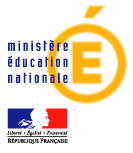  	EFIV - Elève Enfant Du Voyage		 RenseignementsPremière scolarisationEvaluation diagnostique…………………………………………………………………………………………………………….A compléter à chaque déplacement de l’élèveScolarité suivanteScolarité suivante                                                : Scolarité suivante Scolarité suivante Scolarité suivante NOM : Prénom :Adresse : 		Mère :	Père : Date de naissance :Sexe :Frères/sœurs : Téléphone : Ecole : Date d’inscription :Classe : Téléphone : Professeur : Pays, ville ou région d’origine : Scolarité antérieure : Pays, ville ou région d’origine : Scolarité antérieure : Date de l’évaluation : Nom de l’évaluateur :Date de départ:Bilan :Date de départ:Bilan :Date d’entrée:Ecole : Enseignant : Niveau de classe: Objectifs à travailler :Date de départ:Bilan :Date d’entrée:Ecole :Enseignant :Niveau de classe:Objectifs à travailler : Date de départ :Bilan :Date d’entrée:Ecole :Enseignant : Niveau de classe:Objectifs à travailler :Date de départ:Bilan : Date d’entrée:Ecole :Enseignant : Niveau de classe:Objectifs à travailler :Date de départ:Bilan : Date d’entrée:Ecole :Enseignant : Niveau de classe:Objectifs à travailler :Date de départ:Bilan : 